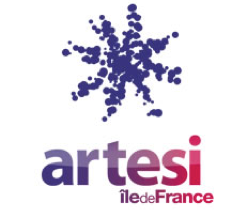 BULLETIN D'INSCRIPTIONFax-réponse : 01 53 85 55 78Eric chevailler, président d'artesi ile-de-FranceVous invite au prochain pl@teau, avecUne participation de 50€ par personne est demandée pour le DéjeunerUne facture sera adressée dès réception du règlementNom	Prénom	Adresse électronique	Société ou collectivité	Adresse du site Web	Adresse postale	Je participerai au déjeuner du 11 octobre : OUI NONJe serai accompagné : 		J'adresse par courrier un chèque de 50 € x		personne(s)= 		€ARTES Ile-de-France. 94 bis avenue de suffren, 75015 paris -tel 01 53 85 55 70